Оборудование по направлениям согласно инфраструктурному листуОборудование по направлениям согласно инфраструктурному листуФОТОКабКомпьютерное и презентационное оборудованиеКомпьютерное и презентационное оборудование1Ноутбук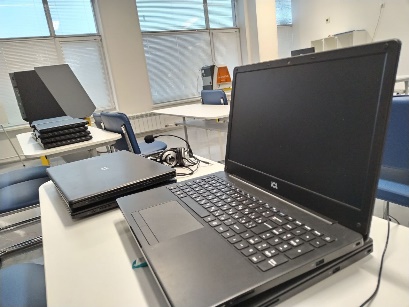 109 (16)206(2)207(2)109(16)307(5)308(5)2МФУ тип 1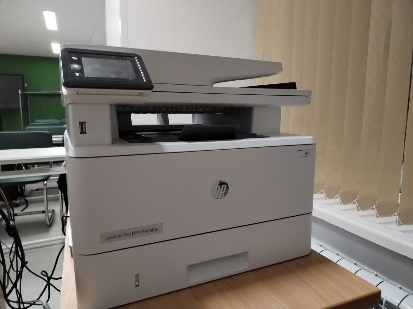 1093МФУ тип 2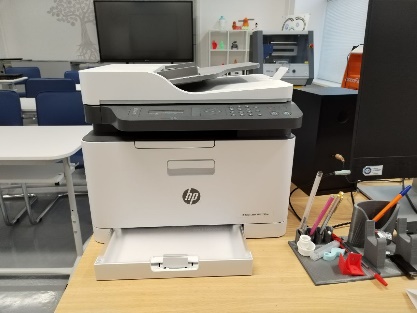 1094Тележка для зарядки и хранения ноутбуков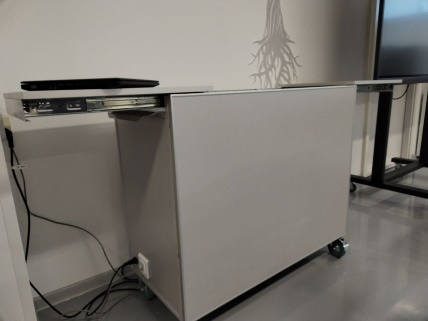 1093085Флипчарт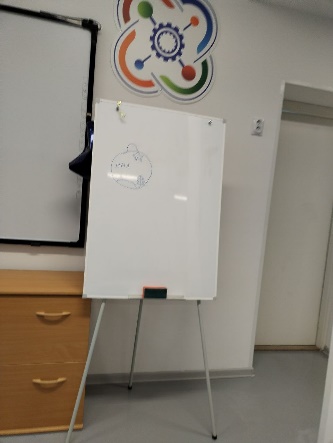 109 2062071093073086Интерактивный комплекс с вычислительным блоком и мобильным креплением109Естественнонаучный профильЕстественнонаучный профиль1Цифровая лаборатория по экологии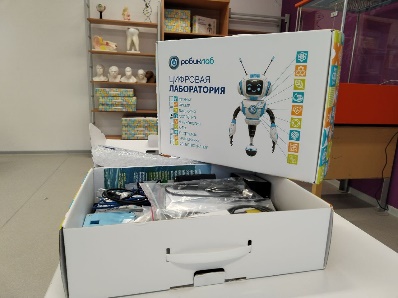 2072Микроскоп цифровой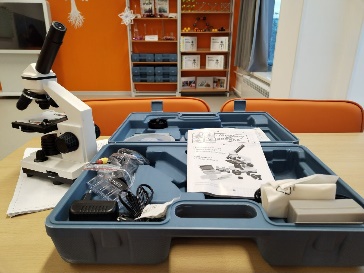 207(8)206(7)3Цифровая лаборатория по физиологии (профильный уровень)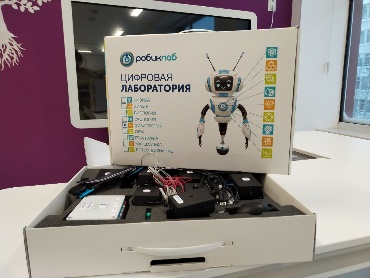 2074Цифровая лаборатория «Физика» профильная для педагога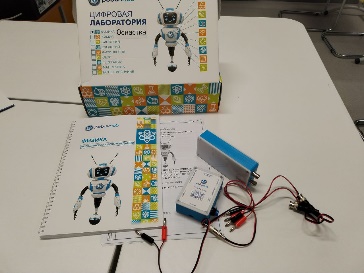 3085Цифровая лаборатория «Химия» профильная для педагога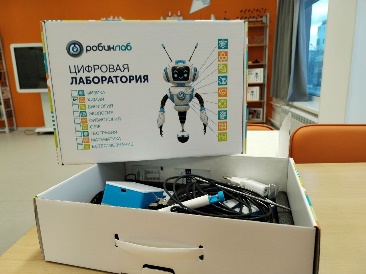 206Технологический профиль. РОБОТехнологический профиль. РОБО1Образовательный конструктор с комплектом датчиков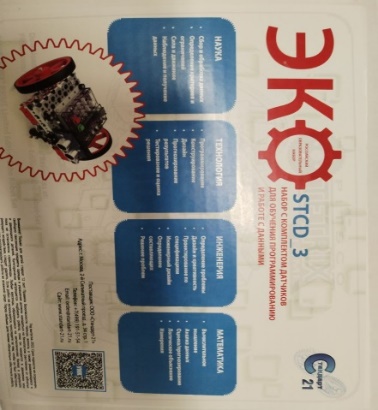 3082Образовательный набор по механике, мехатронике и робототехнике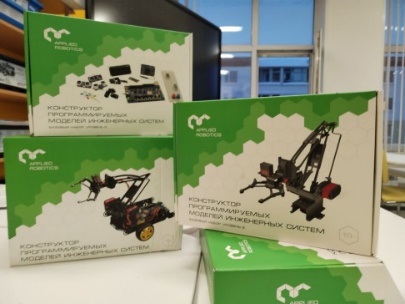 3083Образовательный набор по электронике, электромеханике и микропроцессорной технике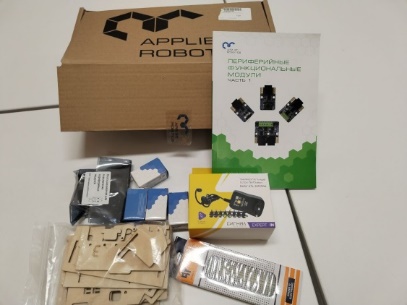 3084Образовательный набор для изучения многокомпонентных робототехнических систем и манипуляционных роботов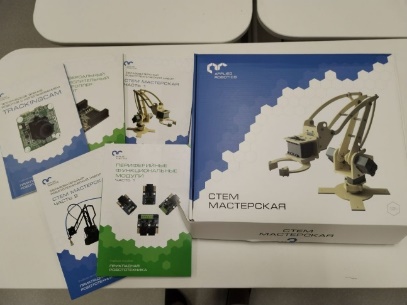 3085Комплект для изучения операционных систем реального времени и систем управления автономных мобильных роботов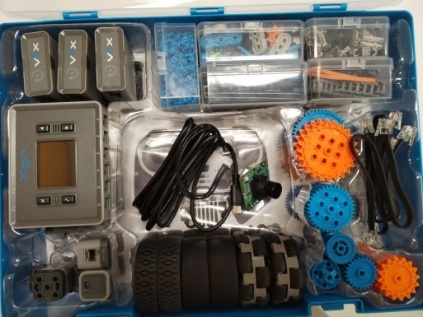 3086Четырёхосевой учебный робот- манипулятор с модульными сменными насадками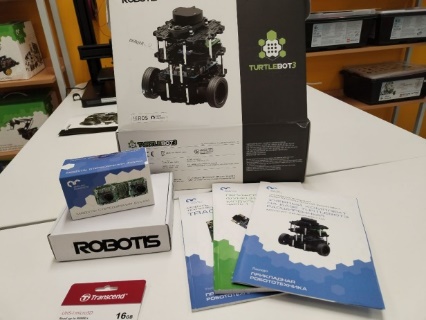 3087Комплект полей и соревновательных элементов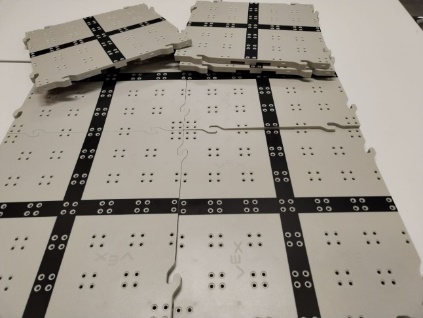 3088Образовательный набор для изучения технологий связи и IoT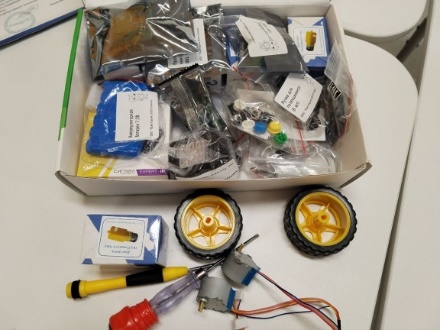 3089Автономный робот манипулятор с колесами всенаправленного движения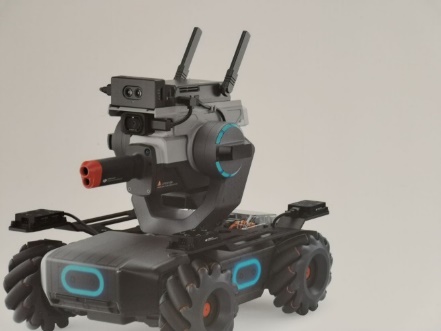 30810Набор для быстрого прототипирования электронных устройств на основе микроконтроллерной платформы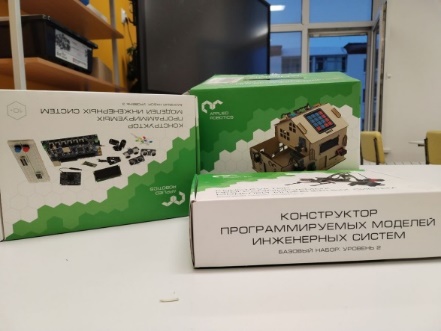 30811Набор для быстрого прототипирования электронных устройств на основе микроконтроллерной платформы со встроенным интерпретатором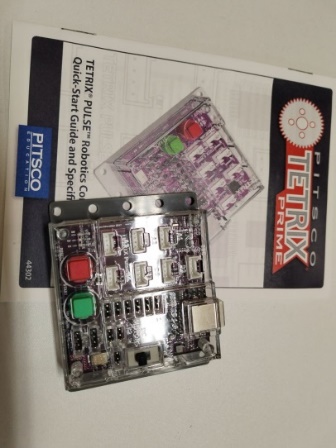 30812Набор для быстрого прототипирования электронных устройств на основе одноплатного компьютера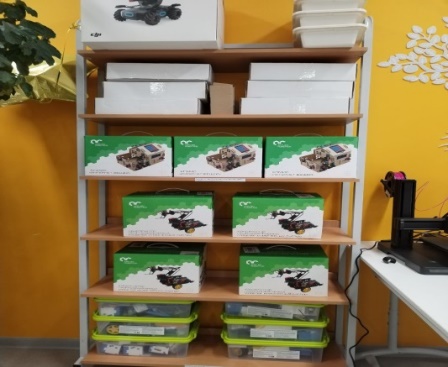 30813Базовый робототехнический набор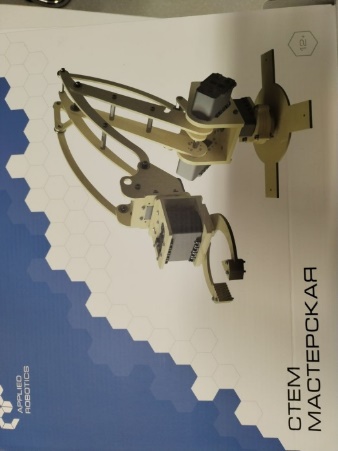 30814Программный-аппаратный комплекс по робототехнике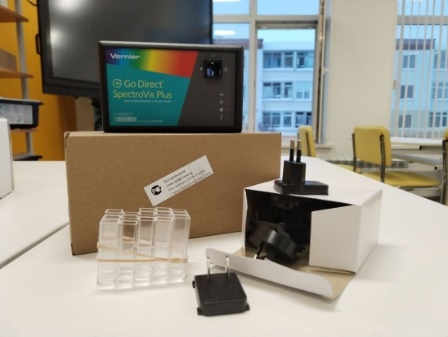 30815Лабораторный комплекс для изучения робототехники, 3D моделирования и промышленного дизайна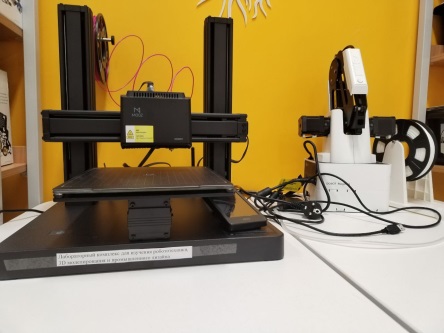 109 (3)308(1)16Роботизированный манипулятор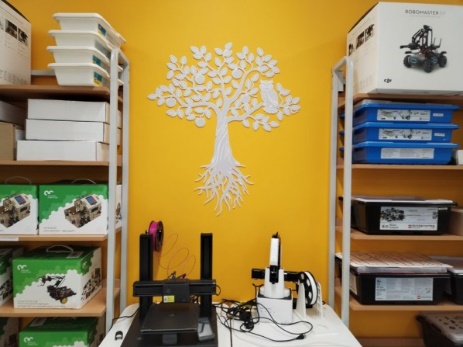 30817Конструктор програмируемых моделей инженерных систем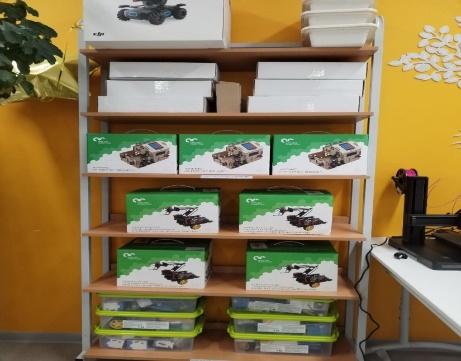 30818Игрушки . Наборы конструкторский из пластика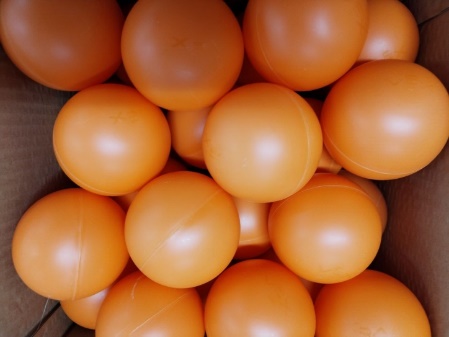 308Технологический профиль. БИОТехнологический профиль. БИО1Учебно-исследовательская лаборатория биосигналов и нейротехнологий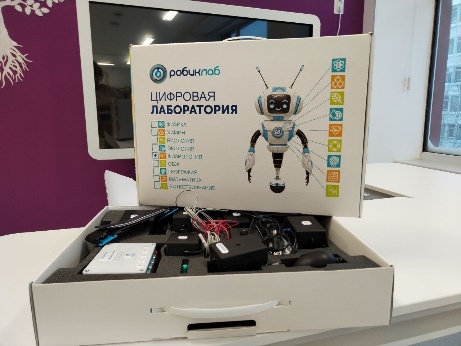 2072Аналитические весы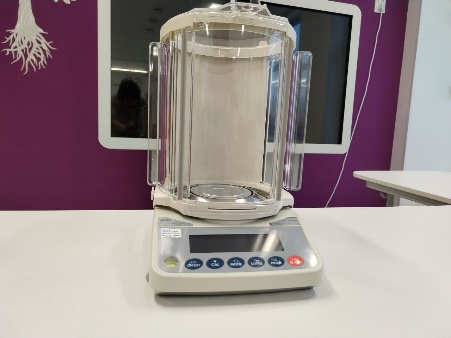 2073Спектрофотометр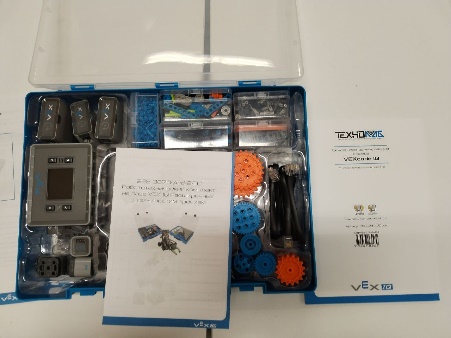 308ХАЙТЕКХАЙТЕК2Многофункциональная станция для механической обработки и прототипирования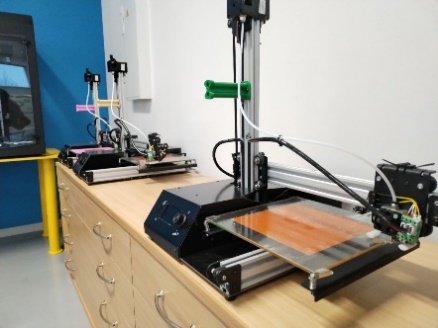 1093Фрезерный станок с ЧПУ учебный большой с принадлежностями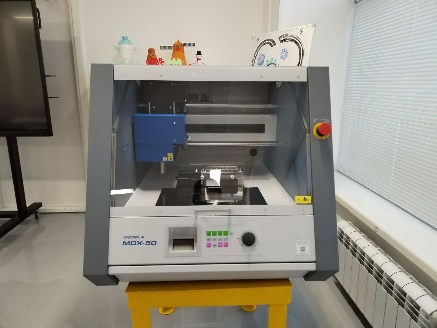 1094Набор фрез1095Фрезерный станок учебный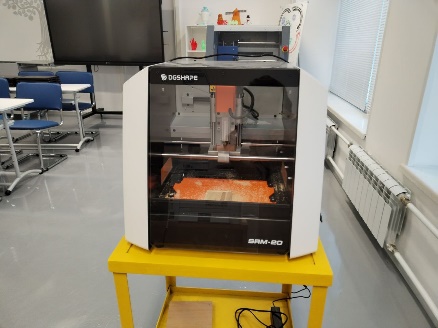 10963д принтер профессиональный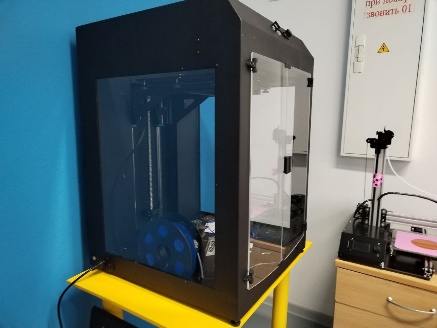 10973д принтер ученический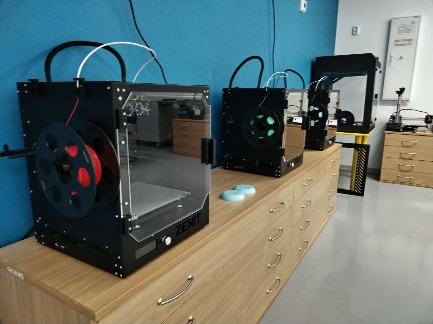 1098Пластик для 3д печати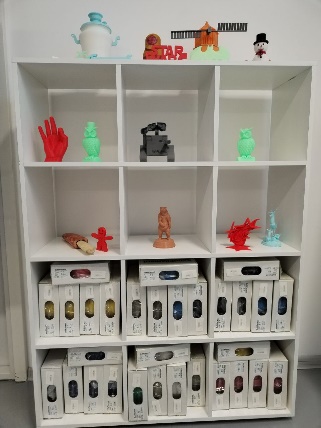 109ГЕО-АЭРОГЕО-АЭРО1Любительская мобильная воздушная система с возможностью визуального управления от первого лица3072Учебная летающая робототехническая система с CV камерой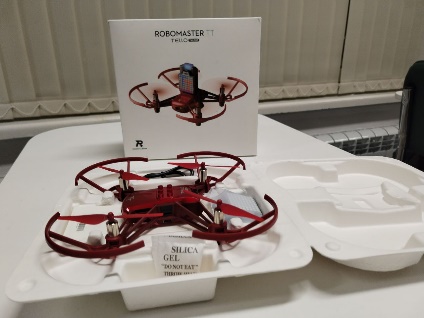 3073Полигон для БПЛА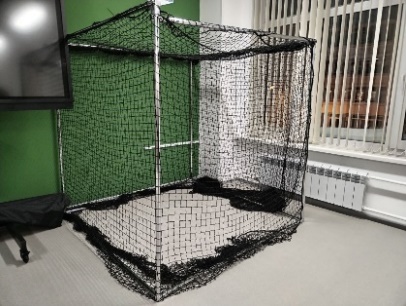 3074Штатив со сферической головкой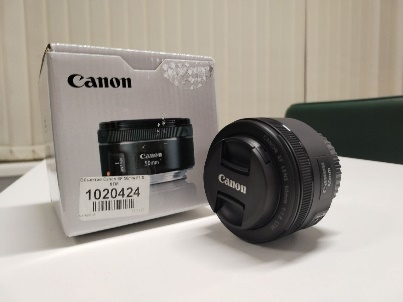 3075Зеркальный фотоаппарат + объектив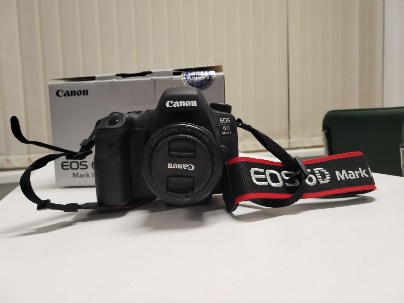 3076Широкоугольный объектив "фишай"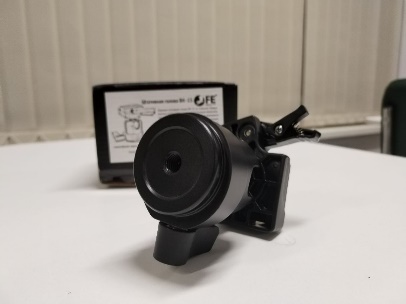 3077Панорамная головкаОборудование приобретенное за счет привлечения финансовых средствОборудование приобретенное за счет привлечения финансовых средствФОТОкабинетНАНОКВАНТУМНАНОКВАНТУМ2061Моноблок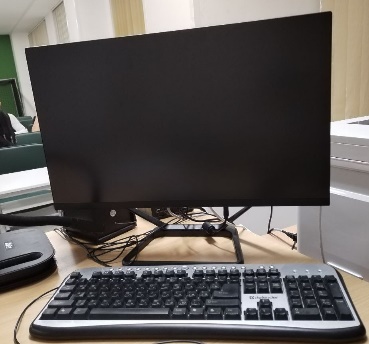 2062Ноутбук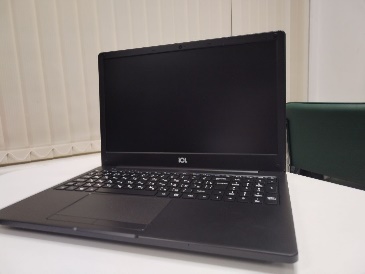 2063МФУ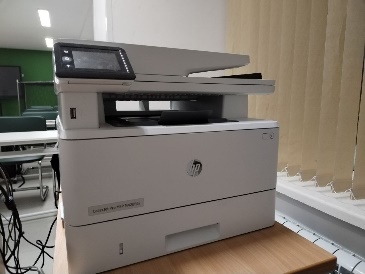 2064Интерактивный  стол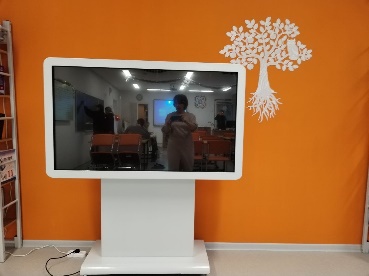 2065Проектор 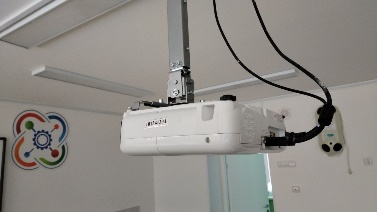 206РОБОКВАНТУМРОБОКВАНТУМ1Проектор 3082Интерактивная доска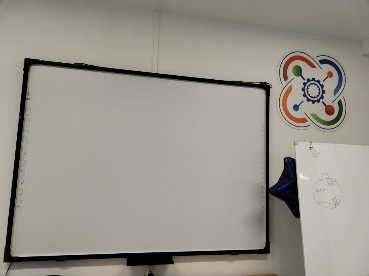 3083Интерактивный комплекс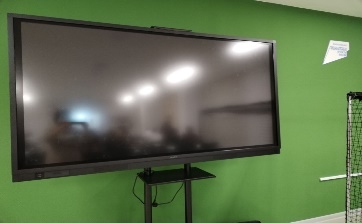 308БИОКВАНТУМБИОКВАНТУМ2071Проектор 2072Интерактивная доска2074Интерактивный стол2077Интерактивная теплица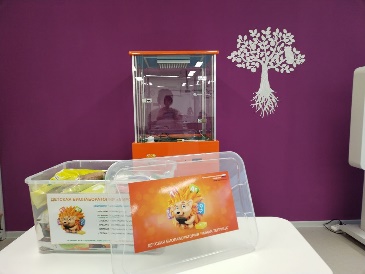 207ХАЙТЕКХАЙТЕК1Моноблок1092Ноутбук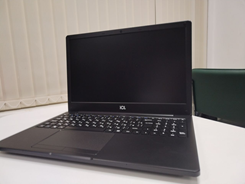 1095Проектор 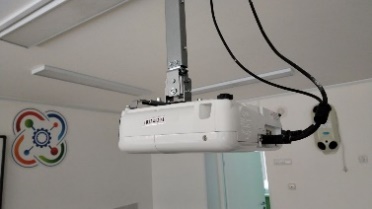 1096Интерактивная доска109ГЕО-АЭРОКВАНТУМГЕО-АЭРОКВАНТУМ1Моноблок3072Ноутбук3073МФУ3074Интерактивный комплекс3075Проектор 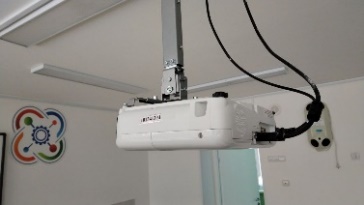 3076Интерактивная доска307